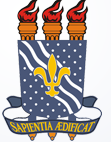 UNIVERSIDADE FEDERAL DA PARAÍBACENTRO DE CIÊNCIAS HUMANAS, LETRAS E ARTES           COORDENAÇÃO DO CURSO DE CIÊNCIAS SOCIAISILUSTRÍSSIMO SENHOR COORDENADOR DO CURSO DE CIÊNCIAS SOCIAIS/UFPBSOLICITAÇÃO DE EQUIVALÊNCIA DE DISCIPLINASAluno(a)_____________________________________,  regularmente matriculado(a) no Curso de Ciências Sociais, Bacharelado (  ) Licenciatura (   ) matrícula nº ____________________________, e-mail (          ) venho requerer a V. Sa., conforme artigos. 229 a 238 da Resolução nº. 16/2015– CONSEPE/UFPB, o APROVEITAMENTO DE ESTUDOS realizados na Unidade de Ensino_______________________________________ mediante dispensa da(s) disciplina(s) listadas abaixo:como equivalente(s) à(s) disciplina(s):Nestes termos, peço deferimento.João Pessoa, ___ de _________________ de 20__________________________________________________________________________Assinatura do(a) RequerenteDisciplina (já cursada)Disciplina (já cursada)Disciplina (já cursada)Disciplina (já cursada)CódigoCódigo12345Disciplina (a ser cursada)Disciplina (a ser cursada)Código12345